Gerbičeva 60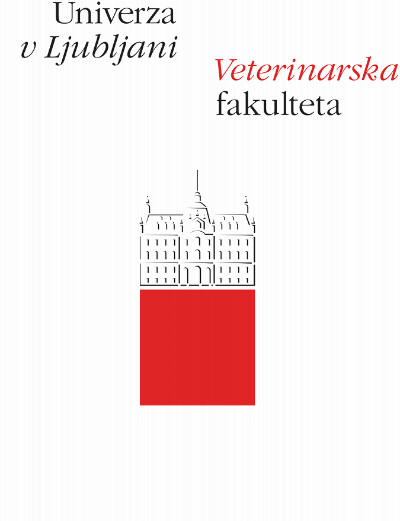 1000 Ljubljana, Slovenijatelefon   01 47 79 100faks       01 28 32 243dekanat@vf.uni-lj.siNacionalni veterinarski inštitutLjubljana,  04.05. 2022Zadeva:  Obvestilo za čebelarje o izvedbi programa izobraževanja s področja zdravstvenega varstva čebel v okviru uredbe v programskem letu 2022Veterinarska fakulteta, Nacionalni veterinarski inštitut bo v programskem letu 2022 na podlagi pogodbe z Ministrstvom za kmetijstvo, gozdarstvo in prehrano opravil izobraževanja s področja zdravstvenega varstva čebel (Program ukrepov na področju čebelarstva v RS v letih 2020-2022, financiran iz sredstev državnega proračuna in proračuna EU, ukrep 'Zatiranje škodljivcev in bolezni čebel, zlasti varoze', pogodba z MKGP št. 2330-20-000205).Urniki izobraževanja bodo objavljeni na spletnih straneh Veterinarske fakultete UL in Čebelarske zveze Slovenije. O izobraževanju bodo obveščena tudi čebelarska društva pristojne NVI enote, Ministrstvo za kmetijstvo, gozdarstvo in prehrano in Agencija RS za kmetijske trge in razvoj podeželja.Urnik izobraževanj v okviru Uredbe v programskem letu 2022 za mesec MAJNaslov izobraževanja: » Prenos znanja s področja odkrivanja bolezni in zatiranja varoj pri čebelah«Pridržujemo si pravico do spremembe urnika.Prijava na izobraževanjeZa udeležbo je nujna prijava na telefon ali elektronski naslov, ki je naveden v urniku ob posameznem predavanju. V prijavi obvezno navedite, na katero izobraževanje se prijavljate, ker je število udeležencev na posameznem izobraževanju (delavnici) lahko omejeno.Vsak udeleženec izobraževanja bo moral izpolniti evidenčni list izobraževanja, ki velja kot dokazilo o udeležbi, ter po zaključku izobraževanja še anketni vprašalnik. Potrdilo in spričevalo o udeležbi na izobraževanju v okviru tega ukrepa bo izdano le udeležencem, ki bodo podali zahtevo v pisni obliki. Potrdilo in spričevalo o izobraževanju bo poslano udeležencu po pošti na naslov njegovega stalnega prebivališča. O vseh podrobnostih bodo udeleženci seznanjeni na samem izobraževanju.  S spoštovanjem.Kraj izobraževanjaDatumUra:od - doIzvajaleckontaktVinska gora, čebelnjak ČD Mlinšek Velenje, Lipje, Grilova domačija10.5.202217.00 – 18.30Alenka Jurić, dr. vet. med.Alenka Jurić, dr. vet. med. 041 900005alenka.juric@vf.uni-lj.siŠentjur, čebelnjak ČD Šentjur,  Ulica skladateljev Ipavcev 11.05.2022 17:00 – 18:30Alenka Jurić, dr. vet. med.Alenka Jurić, dr. vet. med. 041 900005alenka.juric@vf.uni-lj.siPodčetrtek, čebelnjak Janeza Ileka, Verače 3 a 12.5.202216.00 – 17.30Alenka Jurić, dr. vet. med.Alenka Jurić, dr. vet. med. 041 900005alenka.juric@vf.uni-lj.siŠentjur, učni čebelnjak ČZS, pri Šolskem centru Šentjur, Cesta na kmetijsko šolo 913.5.202216:00 – 17:30Alenka Jurić, dr. vet. med.Alenka Jurić, dr. vet. med. 041 900005alenka.juric@vf.uni.lj.siIzlake, čebelnjak ČD Zagorje ob Savi, Valvazorjeva 214.5.202209.00 – 10.30Alenka Jurić, dr. vet. med.Alenka Jurić, dr. vet. med. 041 900005alenka.juric@vf.uni-lj.siSlovenske KonjiceSpodnje Preloge 44 (pri Finku)24.5.202217.00 – 18.30Alenka Jurić, dr. vet. med.Alenka Jurić, dr. vet. med. 041 900005alenka.juric@vf.uni-lj.si